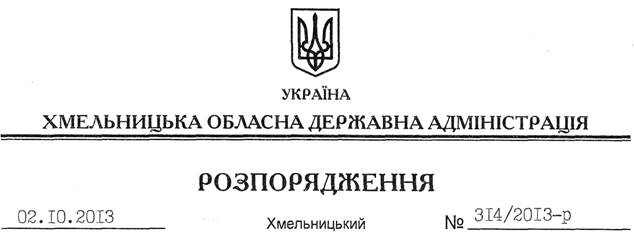 На підставі статей 6, 21, 39 Закону України “Про місцеві державні адміністрації”, статей 17, 92, 122, 123 Земельного кодексу України, статті 55 Закону України “Про землеустрій”, п. 5 Прикінцевих положень Лісового кодексу України, розглянувши клопотання ДП “Кам’янець-Подільське лісове господарство” від 03.09.2013 року № 352 та подані матеріали:1. Надати дозвіл державному підприємству “Кам’янець-Подільське лісове господарство” на розроблення технічної документації із землеустрою щодо встановлення (відновлення) меж земельних ділянок у натурі (на місцевості) державної власності, які знаходяться за межами населених пунктів на території Дунаєвецького, Кам’янець-Подільського та Чемеровецького районів Хмельницької області.2. ДП “Кам’янець-Подільське лісове господарство” при розробленні технічної документації із землеустрою щодо встановлення (відновлення) меж земельних ділянок у натурі (на місцевості) забезпечити дотримання вимог чинного законодавства.3. Контроль за виконанням цього розпорядження покласти на заступника голови облдержадміністрації В.Галищука.Голова адміністрації									В.ЯдухаПро надання дозволу на розроблення технічної документації із землеустрою щодо встановлення (відновлення) меж земельних ділянок у натурі (на місцевості) ДП “Кам’янець-Подільське лісове господарство”